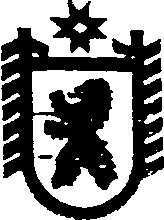 Республика КарелияАДМИНИСТРАЦИЯ СЕГЕЖСКОГО МУНИЦИПАЛЬНОГО РАЙОНАПОСТАНОВЛЕНИЕот  02  февраля  2017  года   №  64СегежаОб утверждении базовой стоимости арендной платы за один квадратный метр общей площади недвижимого имущества муниципального образования «Сегежский муниципальный район»В соответствии с Методикой определения размера арендной платы за пользование муниципальным недвижимым имуществом муниципального образования «Сегежский муниципальный район», утвержденной решением Совета Сегежского муниципального района от 29 декабря 2016 г. № 316, администрация Сегежского муниципального района    п о с т а н о в л я е т:1. Утвердить базовую стоимость арендной платы за один квадратный метр общей площади недвижимого имущества муниципального образования «Сегежский муниципальный район»:1) в месяц  в размере 114 рублей;2) за один час в размере 0,77 рублей.2. Комитету по управлению муниципальным имуществом и земельными ресурсами администрации Сегежского муниципального района (А.А.Гашкова) внести соответствующие изменения в действующие договоры  аренды недвижимого имущества муниципального образования «Сегежский муниципальный район».3. Опубликовать настоящее постановление в газете «Доверие» и обнародовать путем размещения официального текста настоящего постановления в информационно-телекоммуникационной сети «Интернет» на официальном сайте администрации Сегежского муниципального района  http://home.onego.ru/~segadmin.  4. Контроль за исполнением настоящего постановления возложить на комитет по управлению муниципальным имуществом и земельными ресурсами администрации Сегежского муниципального района (А.А.Гашкова).	5. Настоящее постановление вступает в силу со дня его опубликования.             Глава администрацииСегежского муниципального района                                                                   И.П.ВекслерРазослать: в дело, КУМИиЗР-2.